        Oficina de Niños Excepcionales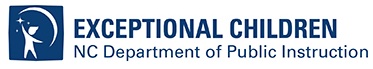 Petición de Facilitación de Reunión del Programa de Educación Individualizada (IEP)*Las peticiones deben ser enviadas por lo menos diez (10) días laborales antes de la reunión del equipo del programa IEP.* Cada una de las secciones de este formulario debe llenarse. Un formulario incompleto podría resultar en una demora o negación de la petición.*La asignación de un facilitador se basa en que ambas partes participantes estén de acuerdo en colaborar activamente con el Programa Facilitado deEducación Individualizada (FIEP).Petición hecha por:	⃝ Padre/madre de familia	⃝ Agencia de Educación Local (LEA)	⃝ Otra parte*Se tiene la expectativa que se ha intentado una o más opciones de resolución, sírvase indicar abajo (anotar la fecha)Propósito de la petición⃝  Remisión inicial, evaluación, elegibilidad⃝ Revisión anual⃝ Programa IEP (leer y revisar, según corresponda)⃝ Revisión de manifestación determinación⃝ Proceso de reevaluación  ⃝  Otro propósito (explicar):	Si ya se ha programado la fecha de una reunión del programa IEP, anotar la fecha que se acordó entre los padres y la Agencia LEA:  	** Por favor considere y firme el formulario de la Ley de privacidad y derechos educativos de la familia (FERPA) acerca de compartir información***Nombre de la persona que envía esta petición:Nombre: (usar letra de molde)Firmado:	Fecha:ENVIAR EL FORMULARIO FIRMADO POR CORREO POSTAL O POR:Facilitation CoordinatorNC DPI Exceptional Children Division6356 Mail Service Center ~ Raleigh, NC 27699-6356 Correo electrónico:   Facilitation@dpi.nc.govFIEP Spanish1.10.23Datos de contacto del padre, madre o tutor legalDatos de contacto del padre, madre o tutor legalDatos del alumno/aDatos del alumno/aNombre:Nombre del alumno(a):Nombre del alumno(a):Dirección:Área deexcepcionalidad:Ciudad/Código postal:Edad y grado escolar:Condado:Nombre de la escuelao de la escuelaCharter:Teléfono:Director(a):Correo electrónico:Fecha de nacimiento:Fecha:Intentos anteriores de lograr unaresolución:Resultados de intentos de resolución (se requiere):⃝ Conferencia padres-maestro⃝ Conferencia padres-maestro⃝ Conferencia administrativa padres-escuela Conference⃝ Conferencia administrativa padres-escuela Conference⃝ Reunión con el equipo del⃝ Reunión con el equipo del⃝ Conferencia padres-director deDivisión de Niños Excepcionales⃝ Conferencia padres-director deDivisión de Niños Excepcionales